　備考　１　聴覚障害で身体障害者手帳を所持していない者に対し、聴覚障害２級を診断する場合には、聴性脳幹反応等の他覚的聴覚検査又はそれに相当する検査の所見及び当該検査の方法を総括表の「⑤　総合所見」欄に記載し、当該検査のデータの写し等を添付すること。２　聴力障害の認定に当たっては、ＪＩＳ規格によるオージオメータで測定すること。　　　　ｄＢ値は、周波数500、1000、2000ＨＺにおいて測定した値をそれぞれａ、ｂ、ｃとした場合、ａ＋２ｂ＋ｃ４の算式により算定し、ａ、ｂ、ｃのうちいずれか１又は２において100ｄＢの音が聴取できない場合は当該ｄＢ値を105ｄＢとして当該算式を計上し、聴力レベルを算定すること。３　歯科矯正治療等の適応の判断を要する症例については、「歯科医師による診断書・意見書」（様式第２号別紙２（その２））の提出を求めるものとすること。４　小腸機能障害を併せ持つ場合については、必要とされる栄養摂取の方法等が、どちらの障害によるものであるか等について詳細に診断し、該当する障害について認定することが必要である。聴覚・平衡・音声・言語又はそしゃくの機能障害の状態及び所見　　②　咬咬合異常によるそしゃく機能の障害　　　ａ　障害の程度　　　□　著しい咬咬合障害があり、歯科矯正治療等を必要とする。　　　□　その他　　　ｂ　参考となる検査所見（咬咬合異常の程度及びそしゃく機能の観察結果）　　　　ア　咬咬合異常の程度（そしゃく運動時又は安静位咬咬合の状態を観察する。）　　　　イ　そしゃく機能（口唇・口蓋蓋裂では、上下顎顎の咬咬合関係や形態異常等を観察する。）　(２)　その他（今後の見込み等）　(３)　障害程度の等級　　　　（下の該当する障害程度の等級の項目の□にレを入れること。）　　①　「そしゃく機能の喪失」（３級）とは、経管栄養以外に方法のないそしゃく・嚥嚥下機能の障害をいう。　　　　具体的な例は次のとおりである。　　　□　重症筋無力症等の神経・筋疾患によるもの　　　□　延髄機能障害（仮性球麻痺痺、血管障害を含む。）及び末梢梢神経障害によるもの　　　□　外傷、腫瘍腫瘍切除等による顎顎（顎顎関節を含む。）、口腔腔（舌、口唇、口蓋蓋、頬頬、そしゃく筋等）、咽咽頭、喉　喉頭の欠損等によるもの　　②　「そしゃく機能の著しい障害」（４級）とは、著しいそしゃく・嚥嚥下機能又は咬咬合異常によるそしゃく機　能の著しい障害をいう。　　　　具体的な例は次のとおりである。　　　□　重症筋無力症等の神経・筋疾患によるもの　　　□　延髄機能障害（仮性球麻痺痺、血管障害を含む。）及び末梢梢神経障害によるもの　　　□　外傷、腫瘍腫瘍切除等による顎顎（顎顎関節を含む。）、口腔腔（舌、口唇、口蓋蓋、頬頬、そしゃく筋等）、咽咽頭、喉　　　　喉頭の欠損等によるもの　　　□　口唇・口蓋蓋裂等の先天異常の後遺症による咬咬合異常によるもの身体障害者診断書・意見書（総括表聴覚平衡機能音声・言語機能そしゃく機能障害用）氏　名氏　名年　　月　　日生（　　歳）男　女住　所住　所住　所住　所住　所①　障害名（部位を明記）①　障害名（部位を明記）①　障害名（部位を明記）①　障害名（部位を明記）①　障害名（部位を明記）②原因となった　　　　　　　　　　　　　　　交通、労災、その他の事故、戦傷、戦災、疾病・外傷名　　　　　　　　　　　　　　　自然災害、疾病、先天性、その他（　　）原因となった　　　　　　　　　　　　　　　交通、労災、その他の事故、戦傷、戦災、疾病・外傷名　　　　　　　　　　　　　　　自然災害、疾病、先天性、その他（　　）原因となった　　　　　　　　　　　　　　　交通、労災、その他の事故、戦傷、戦災、疾病・外傷名　　　　　　　　　　　　　　　自然災害、疾病、先天性、その他（　　）原因となった　　　　　　　　　　　　　　　交通、労災、その他の事故、戦傷、戦災、疾病・外傷名　　　　　　　　　　　　　　　自然災害、疾病、先天性、その他（　　）③　疾病・外傷発生年月日　　　　年　　月　　日・場　所③　疾病・外傷発生年月日　　　　年　　月　　日・場　所③　疾病・外傷発生年月日　　　　年　　月　　日・場　所③　疾病・外傷発生年月日　　　　年　　月　　日・場　所③　疾病・外傷発生年月日　　　　年　　月　　日・場　所④　参考となる経過・現症（エックス線写真及び検査所見を含む。）　　　　　　　　　　　　　　　　障害固定又は障害確定（推定）　　　　年　　月　　日　④　参考となる経過・現症（エックス線写真及び検査所見を含む。）　　　　　　　　　　　　　　　　障害固定又は障害確定（推定）　　　　年　　月　　日　④　参考となる経過・現症（エックス線写真及び検査所見を含む。）　　　　　　　　　　　　　　　　障害固定又は障害確定（推定）　　　　年　　月　　日　④　参考となる経過・現症（エックス線写真及び検査所見を含む。）　　　　　　　　　　　　　　　　障害固定又は障害確定（推定）　　　　年　　月　　日　④　参考となる経過・現症（エックス線写真及び検査所見を含む。）　　　　　　　　　　　　　　　　障害固定又は障害確定（推定）　　　　年　　月　　日　⑤　総合所見　〔将来再認定　　要（軽度化・重度化）　・不要　〕　〔再認定の時期　　　年　　月〕　⑤　総合所見　〔将来再認定　　要（軽度化・重度化）　・不要　〕　〔再認定の時期　　　年　　月〕　⑤　総合所見　〔将来再認定　　要（軽度化・重度化）　・不要　〕　〔再認定の時期　　　年　　月〕　⑤　総合所見　〔将来再認定　　要（軽度化・重度化）　・不要　〕　〔再認定の時期　　　年　　月〕　⑤　総合所見　〔将来再認定　　要（軽度化・重度化）　・不要　〕　〔再認定の時期　　　年　　月〕　⑥　その他参考となる合併症状⑥　その他参考となる合併症状⑥　その他参考となる合併症状⑥　その他参考となる合併症状⑥　その他参考となる合併症状上記のとおり診断する。併せて以下の意見を付す。　　　　　　年　　月　　日　　　　　　　　　　　病院又は診療所の名称　　　　　　　　　　　所　 　　在　 　　地　　　　　　　　　　　診療担当科名　　　　　　科　医師氏名　　　　　　　　　　　上記のとおり診断する。併せて以下の意見を付す。　　　　　　年　　月　　日　　　　　　　　　　　病院又は診療所の名称　　　　　　　　　　　所　 　　在　 　　地　　　　　　　　　　　診療担当科名　　　　　　科　医師氏名　　　　　　　　　　　上記のとおり診断する。併せて以下の意見を付す。　　　　　　年　　月　　日　　　　　　　　　　　病院又は診療所の名称　　　　　　　　　　　所　 　　在　 　　地　　　　　　　　　　　診療担当科名　　　　　　科　医師氏名　　　　　　　　　　　上記のとおり診断する。併せて以下の意見を付す。　　　　　　年　　月　　日　　　　　　　　　　　病院又は診療所の名称　　　　　　　　　　　所　 　　在　 　　地　　　　　　　　　　　診療担当科名　　　　　　科　医師氏名　　　　　　　　　　　上記のとおり診断する。併せて以下の意見を付す。　　　　　　年　　月　　日　　　　　　　　　　　病院又は診療所の名称　　　　　　　　　　　所　 　　在　 　　地　　　　　　　　　　　診療担当科名　　　　　　科　医師氏名　　　　　　　　　　　身体障害者福祉法第15条第３項の意見〔障害程度等級についても参考意見を記入〕障害の程度は、身体障害者福祉法別表に掲げる障害に・該当する　（　　　　　級相当）・該当しない身体障害者福祉法第15条第３項の意見〔障害程度等級についても参考意見を記入〕障害の程度は、身体障害者福祉法別表に掲げる障害に・該当する　（　　　　　級相当）・該当しない身体障害者福祉法第15条第３項の意見〔障害程度等級についても参考意見を記入〕障害の程度は、身体障害者福祉法別表に掲げる障害に・該当する　（　　　　　級相当）・該当しない身体障害者福祉法第15条第３項の意見〔障害程度等級についても参考意見を記入〕障害の程度は、身体障害者福祉法別表に掲げる障害に・該当する　（　　　　　級相当）・該当しない身体障害者福祉法第15条第３項の意見〔障害程度等級についても参考意見を記入〕障害の程度は、身体障害者福祉法別表に掲げる障害に・該当する　（　　　　　級相当）・該当しない注意　１　障害名には現在起こっている障害、例えば両眼視力障害、両耳ろう、右上下肢麻痺、痺心臓機能障害等を記入し、原因となった疾病には、緑内障、先天性難聴、脳卒中、僧帽弁膜狭窄窄等原因となった疾患名を記入してください。　　　２　肢体不自由のある者の場合は、全ての肢体不自由について記入してください。　　　３　歯科矯正治療等の適応の判断を要する症例については、歯科医師による診断書・意見書（様式第２号　別紙２（その２））を添付してください。　　　４　障害区分や等級決定のため、愛知県から改めて次ページ以降の部分についてお問合せをする場合があります。注意　１　障害名には現在起こっている障害、例えば両眼視力障害、両耳ろう、右上下肢麻痺、痺心臓機能障害等を記入し、原因となった疾病には、緑内障、先天性難聴、脳卒中、僧帽弁膜狭窄窄等原因となった疾患名を記入してください。　　　２　肢体不自由のある者の場合は、全ての肢体不自由について記入してください。　　　３　歯科矯正治療等の適応の判断を要する症例については、歯科医師による診断書・意見書（様式第２号　別紙２（その２））を添付してください。　　　４　障害区分や等級決定のため、愛知県から改めて次ページ以降の部分についてお問合せをする場合があります。注意　１　障害名には現在起こっている障害、例えば両眼視力障害、両耳ろう、右上下肢麻痺、痺心臓機能障害等を記入し、原因となった疾病には、緑内障、先天性難聴、脳卒中、僧帽弁膜狭窄窄等原因となった疾患名を記入してください。　　　２　肢体不自由のある者の場合は、全ての肢体不自由について記入してください。　　　３　歯科矯正治療等の適応の判断を要する症例については、歯科医師による診断書・意見書（様式第２号　別紙２（その２））を添付してください。　　　４　障害区分や等級決定のため、愛知県から改めて次ページ以降の部分についてお問合せをする場合があります。注意　１　障害名には現在起こっている障害、例えば両眼視力障害、両耳ろう、右上下肢麻痺、痺心臓機能障害等を記入し、原因となった疾病には、緑内障、先天性難聴、脳卒中、僧帽弁膜狭窄窄等原因となった疾患名を記入してください。　　　２　肢体不自由のある者の場合は、全ての肢体不自由について記入してください。　　　３　歯科矯正治療等の適応の判断を要する症例については、歯科医師による診断書・意見書（様式第２号　別紙２（その２））を添付してください。　　　４　障害区分や等級決定のため、愛知県から改めて次ページ以降の部分についてお問合せをする場合があります。注意　１　障害名には現在起こっている障害、例えば両眼視力障害、両耳ろう、右上下肢麻痺、痺心臓機能障害等を記入し、原因となった疾病には、緑内障、先天性難聴、脳卒中、僧帽弁膜狭窄窄等原因となった疾患名を記入してください。　　　２　肢体不自由のある者の場合は、全ての肢体不自由について記入してください。　　　３　歯科矯正治療等の適応の判断を要する症例については、歯科医師による診断書・意見書（様式第２号　別紙２（その２））を添付してください。　　　４　障害区分や等級決定のため、愛知県から改めて次ページ以降の部分についてお問合せをする場合があります。［はじめに］（認定要領を参照のこと。）　この診断書においては、以下の４つの障害区分のうち、認定を受けようとする障害について、□にレを入れて選択し、その障害に関する状態及び所見について記載すること。　なお、音声機能障害、言語機能障害及びそしゃく機能障害が重複する場合については、各々について障害認定することは可能であるが、等級はその中の最重度の等級をもって決定する旨、留意すること（各々の障害の合計指数をもって等級決定することはしない。）。　　　□　聴覚障害　　　　　　　　→　『１「聴覚障害」の状態及び所見』に記載すること。　　　□　平衡機能障害　　　　　　→　『２「平衡機能障害」の状態及び所見』に記載すること。　　　□　音声・言語機能障害　　　→　『３「音声・言語機能障害」の状態及び所見』に記載すること。　　　□　そしゃく機能障害　　　　→　『４「そしゃく機能障害」の状態及び所見』に記載すること。［はじめに］（認定要領を参照のこと。）　この診断書においては、以下の４つの障害区分のうち、認定を受けようとする障害について、□にレを入れて選択し、その障害に関する状態及び所見について記載すること。　なお、音声機能障害、言語機能障害及びそしゃく機能障害が重複する場合については、各々について障害認定することは可能であるが、等級はその中の最重度の等級をもって決定する旨、留意すること（各々の障害の合計指数をもって等級決定することはしない。）。　　　□　聴覚障害　　　　　　　　→　『１「聴覚障害」の状態及び所見』に記載すること。　　　□　平衡機能障害　　　　　　→　『２「平衡機能障害」の状態及び所見』に記載すること。　　　□　音声・言語機能障害　　　→　『３「音声・言語機能障害」の状態及び所見』に記載すること。　　　□　そしゃく機能障害　　　　→　『４「そしゃく機能障害」の状態及び所見』に記載すること。［はじめに］（認定要領を参照のこと。）　この診断書においては、以下の４つの障害区分のうち、認定を受けようとする障害について、□にレを入れて選択し、その障害に関する状態及び所見について記載すること。　なお、音声機能障害、言語機能障害及びそしゃく機能障害が重複する場合については、各々について障害認定することは可能であるが、等級はその中の最重度の等級をもって決定する旨、留意すること（各々の障害の合計指数をもって等級決定することはしない。）。　　　□　聴覚障害　　　　　　　　→　『１「聴覚障害」の状態及び所見』に記載すること。　　　□　平衡機能障害　　　　　　→　『２「平衡機能障害」の状態及び所見』に記載すること。　　　□　音声・言語機能障害　　　→　『３「音声・言語機能障害」の状態及び所見』に記載すること。　　　□　そしゃく機能障害　　　　→　『４「そしゃく機能障害」の状態及び所見』に記載すること。［はじめに］（認定要領を参照のこと。）　この診断書においては、以下の４つの障害区分のうち、認定を受けようとする障害について、□にレを入れて選択し、その障害に関する状態及び所見について記載すること。　なお、音声機能障害、言語機能障害及びそしゃく機能障害が重複する場合については、各々について障害認定することは可能であるが、等級はその中の最重度の等級をもって決定する旨、留意すること（各々の障害の合計指数をもって等級決定することはしない。）。　　　□　聴覚障害　　　　　　　　→　『１「聴覚障害」の状態及び所見』に記載すること。　　　□　平衡機能障害　　　　　　→　『２「平衡機能障害」の状態及び所見』に記載すること。　　　□　音声・言語機能障害　　　→　『３「音声・言語機能障害」の状態及び所見』に記載すること。　　　□　そしゃく機能障害　　　　→　『４「そしゃく機能障害」の状態及び所見』に記載すること。［はじめに］（認定要領を参照のこと。）　この診断書においては、以下の４つの障害区分のうち、認定を受けようとする障害について、□にレを入れて選択し、その障害に関する状態及び所見について記載すること。　なお、音声機能障害、言語機能障害及びそしゃく機能障害が重複する場合については、各々について障害認定することは可能であるが、等級はその中の最重度の等級をもって決定する旨、留意すること（各々の障害の合計指数をもって等級決定することはしない。）。　　　□　聴覚障害　　　　　　　　→　『１「聴覚障害」の状態及び所見』に記載すること。　　　□　平衡機能障害　　　　　　→　『２「平衡機能障害」の状態及び所見』に記載すること。　　　□　音声・言語機能障害　　　→　『３「音声・言語機能障害」の状態及び所見』に記載すること。　　　□　そしゃく機能障害　　　　→　『４「そしゃく機能障害」の状態及び所見』に記載すること。［はじめに］（認定要領を参照のこと。）　この診断書においては、以下の４つの障害区分のうち、認定を受けようとする障害について、□にレを入れて選択し、その障害に関する状態及び所見について記載すること。　なお、音声機能障害、言語機能障害及びそしゃく機能障害が重複する場合については、各々について障害認定することは可能であるが、等級はその中の最重度の等級をもって決定する旨、留意すること（各々の障害の合計指数をもって等級決定することはしない。）。　　　□　聴覚障害　　　　　　　　→　『１「聴覚障害」の状態及び所見』に記載すること。　　　□　平衡機能障害　　　　　　→　『２「平衡機能障害」の状態及び所見』に記載すること。　　　□　音声・言語機能障害　　　→　『３「音声・言語機能障害」の状態及び所見』に記載すること。　　　□　そしゃく機能障害　　　　→　『４「そしゃく機能障害」の状態及び所見』に記載すること。［はじめに］（認定要領を参照のこと。）　この診断書においては、以下の４つの障害区分のうち、認定を受けようとする障害について、□にレを入れて選択し、その障害に関する状態及び所見について記載すること。　なお、音声機能障害、言語機能障害及びそしゃく機能障害が重複する場合については、各々について障害認定することは可能であるが、等級はその中の最重度の等級をもって決定する旨、留意すること（各々の障害の合計指数をもって等級決定することはしない。）。　　　□　聴覚障害　　　　　　　　→　『１「聴覚障害」の状態及び所見』に記載すること。　　　□　平衡機能障害　　　　　　→　『２「平衡機能障害」の状態及び所見』に記載すること。　　　□　音声・言語機能障害　　　→　『３「音声・言語機能障害」の状態及び所見』に記載すること。　　　□　そしゃく機能障害　　　　→　『４「そしゃく機能障害」の状態及び所見』に記載すること。［はじめに］（認定要領を参照のこと。）　この診断書においては、以下の４つの障害区分のうち、認定を受けようとする障害について、□にレを入れて選択し、その障害に関する状態及び所見について記載すること。　なお、音声機能障害、言語機能障害及びそしゃく機能障害が重複する場合については、各々について障害認定することは可能であるが、等級はその中の最重度の等級をもって決定する旨、留意すること（各々の障害の合計指数をもって等級決定することはしない。）。　　　□　聴覚障害　　　　　　　　→　『１「聴覚障害」の状態及び所見』に記載すること。　　　□　平衡機能障害　　　　　　→　『２「平衡機能障害」の状態及び所見』に記載すること。　　　□　音声・言語機能障害　　　→　『３「音声・言語機能障害」の状態及び所見』に記載すること。　　　□　そしゃく機能障害　　　　→　『４「そしゃく機能障害」の状態及び所見』に記載すること。［はじめに］（認定要領を参照のこと。）　この診断書においては、以下の４つの障害区分のうち、認定を受けようとする障害について、□にレを入れて選択し、その障害に関する状態及び所見について記載すること。　なお、音声機能障害、言語機能障害及びそしゃく機能障害が重複する場合については、各々について障害認定することは可能であるが、等級はその中の最重度の等級をもって決定する旨、留意すること（各々の障害の合計指数をもって等級決定することはしない。）。　　　□　聴覚障害　　　　　　　　→　『１「聴覚障害」の状態及び所見』に記載すること。　　　□　平衡機能障害　　　　　　→　『２「平衡機能障害」の状態及び所見』に記載すること。　　　□　音声・言語機能障害　　　→　『３「音声・言語機能障害」の状態及び所見』に記載すること。　　　□　そしゃく機能障害　　　　→　『４「そしゃく機能障害」の状態及び所見』に記載すること。［はじめに］（認定要領を参照のこと。）　この診断書においては、以下の４つの障害区分のうち、認定を受けようとする障害について、□にレを入れて選択し、その障害に関する状態及び所見について記載すること。　なお、音声機能障害、言語機能障害及びそしゃく機能障害が重複する場合については、各々について障害認定することは可能であるが、等級はその中の最重度の等級をもって決定する旨、留意すること（各々の障害の合計指数をもって等級決定することはしない。）。　　　□　聴覚障害　　　　　　　　→　『１「聴覚障害」の状態及び所見』に記載すること。　　　□　平衡機能障害　　　　　　→　『２「平衡機能障害」の状態及び所見』に記載すること。　　　□　音声・言語機能障害　　　→　『３「音声・言語機能障害」の状態及び所見』に記載すること。　　　□　そしゃく機能障害　　　　→　『４「そしゃく機能障害」の状態及び所見』に記載すること。［はじめに］（認定要領を参照のこと。）　この診断書においては、以下の４つの障害区分のうち、認定を受けようとする障害について、□にレを入れて選択し、その障害に関する状態及び所見について記載すること。　なお、音声機能障害、言語機能障害及びそしゃく機能障害が重複する場合については、各々について障害認定することは可能であるが、等級はその中の最重度の等級をもって決定する旨、留意すること（各々の障害の合計指数をもって等級決定することはしない。）。　　　□　聴覚障害　　　　　　　　→　『１「聴覚障害」の状態及び所見』に記載すること。　　　□　平衡機能障害　　　　　　→　『２「平衡機能障害」の状態及び所見』に記載すること。　　　□　音声・言語機能障害　　　→　『３「音声・言語機能障害」の状態及び所見』に記載すること。　　　□　そしゃく機能障害　　　　→　『４「そしゃく機能障害」の状態及び所見』に記載すること。［はじめに］（認定要領を参照のこと。）　この診断書においては、以下の４つの障害区分のうち、認定を受けようとする障害について、□にレを入れて選択し、その障害に関する状態及び所見について記載すること。　なお、音声機能障害、言語機能障害及びそしゃく機能障害が重複する場合については、各々について障害認定することは可能であるが、等級はその中の最重度の等級をもって決定する旨、留意すること（各々の障害の合計指数をもって等級決定することはしない。）。　　　□　聴覚障害　　　　　　　　→　『１「聴覚障害」の状態及び所見』に記載すること。　　　□　平衡機能障害　　　　　　→　『２「平衡機能障害」の状態及び所見』に記載すること。　　　□　音声・言語機能障害　　　→　『３「音声・言語機能障害」の状態及び所見』に記載すること。　　　□　そしゃく機能障害　　　　→　『４「そしゃく機能障害」の状態及び所見』に記載すること。１　「聴覚障害」の状態及び所見１　「聴覚障害」の状態及び所見１　「聴覚障害」の状態及び所見１　「聴覚障害」の状態及び所見１　「聴覚障害」の状態及び所見１　「聴覚障害」の状態及び所見１　「聴覚障害」の状態及び所見１　「聴覚障害」の状態及び所見１　「聴覚障害」の状態及び所見１　「聴覚障害」の状態及び所見１　「聴覚障害」の状態及び所見１　「聴覚障害」の状態及び所見　(１)　聴力（会話音域の平均聴力レベル）　(１)　聴力（会話音域の平均聴力レベル）　(１)　聴力（会話音域の平均聴力レベル）　(１)　聴力（会話音域の平均聴力レベル）　(５)　聴力検査の結果（ア又はイのいずれかを記載する。）　(５)　聴力検査の結果（ア又はイのいずれかを記載する。）　(５)　聴力検査の結果（ア又はイのいずれかを記載する。）　(５)　聴力検査の結果（ア又はイのいずれかを記載する。）　(５)　聴力検査の結果（ア又はイのいずれかを記載する。）　(５)　聴力検査の結果（ア又はイのいずれかを記載する。）　(５)　聴力検査の結果（ア又はイのいずれかを記載する。）　(５)　聴力検査の結果（ア又はイのいずれかを記載する。）右　　　　　　　　　　ｄＢ右　　　　　　　　　　ｄＢ　　　ア　純音による検査　　　　　オージオメータの型式　　　　　　　　　　　　　　ア　純音による検査　　　　　オージオメータの型式　　　　　　　　　　　　　　ア　純音による検査　　　　　オージオメータの型式　　　　　　　　　　　　　　ア　純音による検査　　　　　オージオメータの型式　　　　　　　　　　　　　　ア　純音による検査　　　　　オージオメータの型式　　　　　　　　　　　　　　ア　純音による検査　　　　　オージオメータの型式　　　　　　　　　　　　　　ア　純音による検査　　　　　オージオメータの型式　　　　　　　　　　　　　　ア　純音による検査　　　　　オージオメータの型式　　　　　　　　　　　左　　　　　　　　　　ｄＢ左　　　　　　　　　　ｄＢ　　　ア　純音による検査　　　　　オージオメータの型式　　　　　　　　　　　　　　ア　純音による検査　　　　　オージオメータの型式　　　　　　　　　　　　　　ア　純音による検査　　　　　オージオメータの型式　　　　　　　　　　　　　　ア　純音による検査　　　　　オージオメータの型式　　　　　　　　　　　　　　ア　純音による検査　　　　　オージオメータの型式　　　　　　　　　　　　　　ア　純音による検査　　　　　オージオメータの型式　　　　　　　　　　　　　　ア　純音による検査　　　　　オージオメータの型式　　　　　　　　　　　　　　ア　純音による検査　　　　　オージオメータの型式　　　　　　　　　　　　(２)　障害の種類       　（右）　　　　　　（左）　(２)　障害の種類       　（右）　　　　　　（左）　(２)　障害の種類       　（右）　　　　　　（左）　(２)　障害の種類       　（右）　　　　　　（左）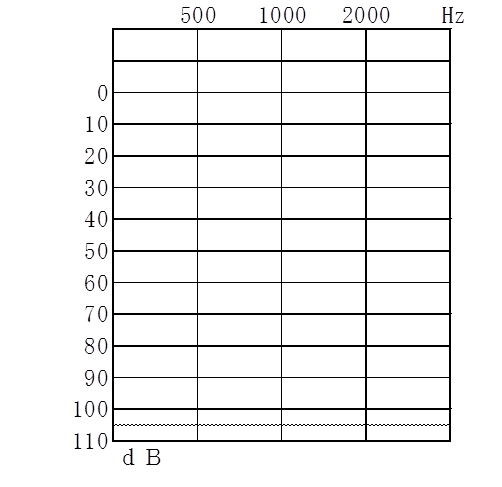 伝 音 性 難 聴伝 音 性 難 聴伝 音 性 難 聴感 音 性 難 聴感 音 性 難 聴感 音 性 難 聴混 合 性 難 聴混 合 性 難 聴混 合 性 難 聴　　　　　（右）　　　　　（左）　　　　　（右）　　　　　（左）　　　　　（右）　　　　　（左）　　　　　（右）　　　　　（左）　(３)　鼓膜の状態　(３)　鼓膜の状態　(３)　鼓膜の状態　(３)　鼓膜の状態　(３)　鼓膜の状態　(３)　鼓膜の状態　(３)　鼓膜の状態　(３)　鼓膜の状態　　　　（右）　　　　（左）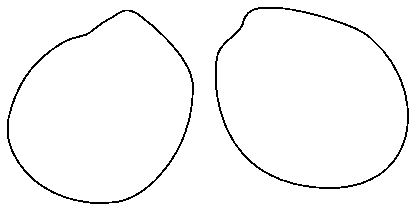 　　　　（右）　　　　（左）　　　　（右）　　　　（左）　　　　（右）　　　　（左）　　　　（右）　　　　（左）　　　　（右）　　　　（左）　　　　（右）　　　　（左）　　　　（右）　　　　（左）　　　　（右）　　　　（左）　　　　（右）　　　　（左）　　　　（右）　　　　（左）　　　　（右）　　　　（左）　　　　（右）　　　　（左）　　　　（右）　　　　（左）　　　　（右）　　　　（左）　　　　（右）　　　　（左）　　　　（右）　　　　（左）　　　　（右）　　　　（左）　　　　（右）　　　　（左）　　　　（右）　　　　（左）　　　　（右）　　　　（左）　　　　（右）　　　　（左）　　　　（右）　　　　（左）　　　　（右）　　　　（左）（備考第２号参照）（備考第２号参照）　　　　（右）　　　　（左）　　　　（右）　　　　（左）　　　　（右）　　　　（左）　　　　（右）　　　　（左）イ　語音による検査イ　語音による検査イ　語音による検査イ　語音による検査イ　語音による検査　　　　（右）　　　　（左）　　　　（右）　　　　（左）　　　　（右）　　　　（左）　　　　（右）　　　　（左） （４）　身体障害者手帳(聴覚障害)の所持状況　   　　　　 語音明瞭度 （４）　身体障害者手帳(聴覚障害)の所持状況　   　　　　 語音明瞭度 （４）　身体障害者手帳(聴覚障害)の所持状況　   　　　　 語音明瞭度 （４）　身体障害者手帳(聴覚障害)の所持状況　   　　　　 語音明瞭度 （４）　身体障害者手帳(聴覚障害)の所持状況　   　　　　 語音明瞭度 （４）　身体障害者手帳(聴覚障害)の所持状況　   　　　　 語音明瞭度 （４）　身体障害者手帳(聴覚障害)の所持状況　   　　　　 語音明瞭度 （４）　身体障害者手帳(聴覚障害)の所持状況　   　　　　 語音明瞭度 （４）　身体障害者手帳(聴覚障害)の所持状況　   　　　　 語音明瞭度右　　　　　％右　　　　　％ （４）　身体障害者手帳(聴覚障害)の所持状況　   　　　　 語音明瞭度 （４）　身体障害者手帳(聴覚障害)の所持状況　   　　　　 語音明瞭度 （４）　身体障害者手帳(聴覚障害)の所持状況　   　　　　 語音明瞭度 （４）　身体障害者手帳(聴覚障害)の所持状況　   　　　　 語音明瞭度 （４）　身体障害者手帳(聴覚障害)の所持状況　   　　　　 語音明瞭度 （４）　身体障害者手帳(聴覚障害)の所持状況　   　　　　 語音明瞭度 （４）　身体障害者手帳(聴覚障害)の所持状況　   　　　　 語音明瞭度 （４）　身体障害者手帳(聴覚障害)の所持状況　   　　　　 語音明瞭度 （４）　身体障害者手帳(聴覚障害)の所持状況　   　　　　 語音明瞭度左　　　　　％左　　　　　％（備考第１号参照）　　（有・無）（備考第１号参照）　　（有・無）（備考第１号参照）　　（有・無）（備考第１号参照）　　（有・無）（備考第１号参照）　　（有・無）（備考第１号参照）　　（有・無）（備考第１号参照）　　（有・無）（備考第１号参照）　　（有・無）（備考第１号参照）　　（有・無）（備考第１号参照）　　（有・無）（備考第１号参照）　　（有・無）（備考第１号参照）　　（有・無）２　「平衡機能障害」の状態及び所見（１）　平衡失調の状況　　　　　　　　　　　　　　　　（２）　所見　　　□　末梢性　　　　　　　　　　　　　　　　　　　　　　□　閉眼起立　　 　（可・不可）　　　□　中枢性　　　　　　　　　　　　　　　　　　　　　　□　開眼直線歩行10m（可・不可）　　　□　その他（　　　　　　　　　　　　　）　　　　　　　□　閉眼直線歩行10m（可・不可）３　「音声・言語機能障害」の状態及び所見　下の該当する状態の□にレを入れ、その具体的な状況を〔　〕内に記載すること。　□　家庭において、家族又は肉親との会話の用をなさない。　□　家族又は肉親との会話は可能であるが、家庭周辺において他人にはほとんど用をなさない。□　日常の会話が可能であるが不明瞭で不便である。□　その他（　　　　　　　　　　　　　　　　　　　　　　　　　　　　　　　　　　　　）２　「平衡機能障害」の状態及び所見（１）　平衡失調の状況　　　　　　　　　　　　　　　　（２）　所見　　　□　末梢性　　　　　　　　　　　　　　　　　　　　　　□　閉眼起立　　 　（可・不可）　　　□　中枢性　　　　　　　　　　　　　　　　　　　　　　□　開眼直線歩行10m（可・不可）　　　□　その他（　　　　　　　　　　　　　）　　　　　　　□　閉眼直線歩行10m（可・不可）３　「音声・言語機能障害」の状態及び所見　下の該当する状態の□にレを入れ、その具体的な状況を〔　〕内に記載すること。　□　家庭において、家族又は肉親との会話の用をなさない。　□　家族又は肉親との会話は可能であるが、家庭周辺において他人にはほとんど用をなさない。□　日常の会話が可能であるが不明瞭で不便である。□　その他（　　　　　　　　　　　　　　　　　　　　　　　　　　　　　　　　　　　　）２　「平衡機能障害」の状態及び所見（１）　平衡失調の状況　　　　　　　　　　　　　　　　（２）　所見　　　□　末梢性　　　　　　　　　　　　　　　　　　　　　　□　閉眼起立　　 　（可・不可）　　　□　中枢性　　　　　　　　　　　　　　　　　　　　　　□　開眼直線歩行10m（可・不可）　　　□　その他（　　　　　　　　　　　　　）　　　　　　　□　閉眼直線歩行10m（可・不可）３　「音声・言語機能障害」の状態及び所見　下の該当する状態の□にレを入れ、その具体的な状況を〔　〕内に記載すること。　□　家庭において、家族又は肉親との会話の用をなさない。　□　家族又は肉親との会話は可能であるが、家庭周辺において他人にはほとんど用をなさない。□　日常の会話が可能であるが不明瞭で不便である。□　その他（　　　　　　　　　　　　　　　　　　　　　　　　　　　　　　　　　　　　）２　「平衡機能障害」の状態及び所見（１）　平衡失調の状況　　　　　　　　　　　　　　　　（２）　所見　　　□　末梢性　　　　　　　　　　　　　　　　　　　　　　□　閉眼起立　　 　（可・不可）　　　□　中枢性　　　　　　　　　　　　　　　　　　　　　　□　開眼直線歩行10m（可・不可）　　　□　その他（　　　　　　　　　　　　　）　　　　　　　□　閉眼直線歩行10m（可・不可）３　「音声・言語機能障害」の状態及び所見　下の該当する状態の□にレを入れ、その具体的な状況を〔　〕内に記載すること。　□　家庭において、家族又は肉親との会話の用をなさない。　□　家族又は肉親との会話は可能であるが、家庭周辺において他人にはほとんど用をなさない。□　日常の会話が可能であるが不明瞭で不便である。□　その他（　　　　　　　　　　　　　　　　　　　　　　　　　　　　　　　　　　　　）２　「平衡機能障害」の状態及び所見（１）　平衡失調の状況　　　　　　　　　　　　　　　　（２）　所見　　　□　末梢性　　　　　　　　　　　　　　　　　　　　　　□　閉眼起立　　 　（可・不可）　　　□　中枢性　　　　　　　　　　　　　　　　　　　　　　□　開眼直線歩行10m（可・不可）　　　□　その他（　　　　　　　　　　　　　）　　　　　　　□　閉眼直線歩行10m（可・不可）３　「音声・言語機能障害」の状態及び所見　下の該当する状態の□にレを入れ、その具体的な状況を〔　〕内に記載すること。　□　家庭において、家族又は肉親との会話の用をなさない。　□　家族又は肉親との会話は可能であるが、家庭周辺において他人にはほとんど用をなさない。□　日常の会話が可能であるが不明瞭で不便である。□　その他（　　　　　　　　　　　　　　　　　　　　　　　　　　　　　　　　　　　　）２　「平衡機能障害」の状態及び所見（１）　平衡失調の状況　　　　　　　　　　　　　　　　（２）　所見　　　□　末梢性　　　　　　　　　　　　　　　　　　　　　　□　閉眼起立　　 　（可・不可）　　　□　中枢性　　　　　　　　　　　　　　　　　　　　　　□　開眼直線歩行10m（可・不可）　　　□　その他（　　　　　　　　　　　　　）　　　　　　　□　閉眼直線歩行10m（可・不可）３　「音声・言語機能障害」の状態及び所見　下の該当する状態の□にレを入れ、その具体的な状況を〔　〕内に記載すること。　□　家庭において、家族又は肉親との会話の用をなさない。　□　家族又は肉親との会話は可能であるが、家庭周辺において他人にはほとんど用をなさない。□　日常の会話が可能であるが不明瞭で不便である。□　その他（　　　　　　　　　　　　　　　　　　　　　　　　　　　　　　　　　　　　）２　「平衡機能障害」の状態及び所見（１）　平衡失調の状況　　　　　　　　　　　　　　　　（２）　所見　　　□　末梢性　　　　　　　　　　　　　　　　　　　　　　□　閉眼起立　　 　（可・不可）　　　□　中枢性　　　　　　　　　　　　　　　　　　　　　　□　開眼直線歩行10m（可・不可）　　　□　その他（　　　　　　　　　　　　　）　　　　　　　□　閉眼直線歩行10m（可・不可）３　「音声・言語機能障害」の状態及び所見　下の該当する状態の□にレを入れ、その具体的な状況を〔　〕内に記載すること。　□　家庭において、家族又は肉親との会話の用をなさない。　□　家族又は肉親との会話は可能であるが、家庭周辺において他人にはほとんど用をなさない。□　日常の会話が可能であるが不明瞭で不便である。□　その他（　　　　　　　　　　　　　　　　　　　　　　　　　　　　　　　　　　　　）２　「平衡機能障害」の状態及び所見（１）　平衡失調の状況　　　　　　　　　　　　　　　　（２）　所見　　　□　末梢性　　　　　　　　　　　　　　　　　　　　　　□　閉眼起立　　 　（可・不可）　　　□　中枢性　　　　　　　　　　　　　　　　　　　　　　□　開眼直線歩行10m（可・不可）　　　□　その他（　　　　　　　　　　　　　）　　　　　　　□　閉眼直線歩行10m（可・不可）３　「音声・言語機能障害」の状態及び所見　下の該当する状態の□にレを入れ、その具体的な状況を〔　〕内に記載すること。　□　家庭において、家族又は肉親との会話の用をなさない。　□　家族又は肉親との会話は可能であるが、家庭周辺において他人にはほとんど用をなさない。□　日常の会話が可能であるが不明瞭で不便である。□　その他（　　　　　　　　　　　　　　　　　　　　　　　　　　　　　　　　　　　　）２　「平衡機能障害」の状態及び所見（１）　平衡失調の状況　　　　　　　　　　　　　　　　（２）　所見　　　□　末梢性　　　　　　　　　　　　　　　　　　　　　　□　閉眼起立　　 　（可・不可）　　　□　中枢性　　　　　　　　　　　　　　　　　　　　　　□　開眼直線歩行10m（可・不可）　　　□　その他（　　　　　　　　　　　　　）　　　　　　　□　閉眼直線歩行10m（可・不可）３　「音声・言語機能障害」の状態及び所見　下の該当する状態の□にレを入れ、その具体的な状況を〔　〕内に記載すること。　□　家庭において、家族又は肉親との会話の用をなさない。　□　家族又は肉親との会話は可能であるが、家庭周辺において他人にはほとんど用をなさない。□　日常の会話が可能であるが不明瞭で不便である。□　その他（　　　　　　　　　　　　　　　　　　　　　　　　　　　　　　　　　　　　）２　「平衡機能障害」の状態及び所見（１）　平衡失調の状況　　　　　　　　　　　　　　　　（２）　所見　　　□　末梢性　　　　　　　　　　　　　　　　　　　　　　□　閉眼起立　　 　（可・不可）　　　□　中枢性　　　　　　　　　　　　　　　　　　　　　　□　開眼直線歩行10m（可・不可）　　　□　その他（　　　　　　　　　　　　　）　　　　　　　□　閉眼直線歩行10m（可・不可）３　「音声・言語機能障害」の状態及び所見　下の該当する状態の□にレを入れ、その具体的な状況を〔　〕内に記載すること。　□　家庭において、家族又は肉親との会話の用をなさない。　□　家族又は肉親との会話は可能であるが、家庭周辺において他人にはほとんど用をなさない。□　日常の会話が可能であるが不明瞭で不便である。□　その他（　　　　　　　　　　　　　　　　　　　　　　　　　　　　　　　　　　　　）２　「平衡機能障害」の状態及び所見（１）　平衡失調の状況　　　　　　　　　　　　　　　　（２）　所見　　　□　末梢性　　　　　　　　　　　　　　　　　　　　　　□　閉眼起立　　 　（可・不可）　　　□　中枢性　　　　　　　　　　　　　　　　　　　　　　□　開眼直線歩行10m（可・不可）　　　□　その他（　　　　　　　　　　　　　）　　　　　　　□　閉眼直線歩行10m（可・不可）３　「音声・言語機能障害」の状態及び所見　下の該当する状態の□にレを入れ、その具体的な状況を〔　〕内に記載すること。　□　家庭において、家族又は肉親との会話の用をなさない。　□　家族又は肉親との会話は可能であるが、家庭周辺において他人にはほとんど用をなさない。□　日常の会話が可能であるが不明瞭で不便である。□　その他（　　　　　　　　　　　　　　　　　　　　　　　　　　　　　　　　　　　　）２　「平衡機能障害」の状態及び所見（１）　平衡失調の状況　　　　　　　　　　　　　　　　（２）　所見　　　□　末梢性　　　　　　　　　　　　　　　　　　　　　　□　閉眼起立　　 　（可・不可）　　　□　中枢性　　　　　　　　　　　　　　　　　　　　　　□　開眼直線歩行10m（可・不可）　　　□　その他（　　　　　　　　　　　　　）　　　　　　　□　閉眼直線歩行10m（可・不可）３　「音声・言語機能障害」の状態及び所見　下の該当する状態の□にレを入れ、その具体的な状況を〔　〕内に記載すること。　□　家庭において、家族又は肉親との会話の用をなさない。　□　家族又は肉親との会話は可能であるが、家庭周辺において他人にはほとんど用をなさない。□　日常の会話が可能であるが不明瞭で不便である。□　その他（　　　　　　　　　　　　　　　　　　　　　　　　　　　　　　　　　　　　）４　「そしゃく機能障害」の状態及び所見　(１)　障害の程度及び検査所見　　　　下の「該当する障害」の□にレを入れ、さらに①又は②の該当する□にレ又は（　）内に必要事項を記述すること。４　「そしゃく機能障害」の状態及び所見　(１)　障害の程度及び検査所見　　　　下の「該当する障害」の□にレを入れ、さらに①又は②の該当する□にレ又は（　）内に必要事項を記述すること。４　「そしゃく機能障害」の状態及び所見　(１)　障害の程度及び検査所見　　　　下の「該当する障害」の□にレを入れ、さらに①又は②の該当する□にレ又は（　）内に必要事項を記述すること。４　「そしゃく機能障害」の状態及び所見　(１)　障害の程度及び検査所見　　　　下の「該当する障害」の□にレを入れ、さらに①又は②の該当する□にレ又は（　）内に必要事項を記述すること。　　　「該当する障害」　　　「該当する障害」　　□　そしゃく・嚥嚥下機能の障害　　　　→　「①そしゃく・嚥嚥下機能の障害」に記載すること。　　□　咬咬合異常によるそしゃく機能の障害　　　　→　「②咬合異常によるそしゃく機能の障害」に記載すること。　　□　そしゃく・嚥嚥下機能の障害　　　　→　「①そしゃく・嚥嚥下機能の障害」に記載すること。　　□　咬咬合異常によるそしゃく機能の障害　　　　→　「②咬合異常によるそしゃく機能の障害」に記載すること。　　①　そしゃく・嚥嚥下機能の障害　　　ａ　障害の程度　　　　□　経口的に食物等を摂取できないため、経管栄養を行っている。　　　　□　経口摂取のみでは十分に栄養摂取ができないため、経管栄養を併用している。　　　　□　経口摂取のみで栄養摂取ができるが、誤嚥嚥の危険が大きく摂取できる食物の内容・摂取方法に著しい制限がある。　　　　□　その他　　　ｂ　参考となる検査所見　　　　　ア　各器官の一般的検査　　①　そしゃく・嚥嚥下機能の障害　　　ａ　障害の程度　　　　□　経口的に食物等を摂取できないため、経管栄養を行っている。　　　　□　経口摂取のみでは十分に栄養摂取ができないため、経管栄養を併用している。　　　　□　経口摂取のみで栄養摂取ができるが、誤嚥嚥の危険が大きく摂取できる食物の内容・摂取方法に著しい制限がある。　　　　□　その他　　　ｂ　参考となる検査所見　　　　　ア　各器官の一般的検査　　①　そしゃく・嚥嚥下機能の障害　　　ａ　障害の程度　　　　□　経口的に食物等を摂取できないため、経管栄養を行っている。　　　　□　経口摂取のみでは十分に栄養摂取ができないため、経管栄養を併用している。　　　　□　経口摂取のみで栄養摂取ができるが、誤嚥嚥の危険が大きく摂取できる食物の内容・摂取方法に著しい制限がある。　　　　□　その他　　　ｂ　参考となる検査所見　　　　　ア　各器官の一般的検査　　①　そしゃく・嚥嚥下機能の障害　　　ａ　障害の程度　　　　□　経口的に食物等を摂取できないため、経管栄養を行っている。　　　　□　経口摂取のみでは十分に栄養摂取ができないため、経管栄養を併用している。　　　　□　経口摂取のみで栄養摂取ができるが、誤嚥嚥の危険が大きく摂取できる食物の内容・摂取方法に著しい制限がある。　　　　□　その他　　　ｂ　参考となる検査所見　　　　　ア　各器官の一般的検査（参考）　各器官の観察点　　　　・　口唇・下顎顎：運動能力、不随意運動の有無、反射異常ないしは病的反射　　　　・　　　舌　　：形状、運動能力、反射異常　　　　・　軟　口　蓋蓋：挙上運動、反射異常　　　　・　声　　　帯：内外転運動、梨状窩窩の唾液貯溜（参考）　各器官の観察点　　　　・　口唇・下顎顎：運動能力、不随意運動の有無、反射異常ないしは病的反射　　　　・　　　舌　　：形状、運動能力、反射異常　　　　・　軟　口　蓋蓋：挙上運動、反射異常　　　　・　声　　　帯：内外転運動、梨状窩窩の唾液貯溜　　　　　○　所見（上記の枠内の「各器官の観察点」に留意し、異常の部位、内容、程度等を詳細に記載すること。　　　　　イ　嚥嚥下状態の観察と検査　　　　　○　所見（上記の枠内の「各器官の観察点」に留意し、異常の部位、内容、程度等を詳細に記載すること。　　　　　イ　嚥嚥下状態の観察と検査　　　　　○　所見（上記の枠内の「各器官の観察点」に留意し、異常の部位、内容、程度等を詳細に記載すること。　　　　　イ　嚥嚥下状態の観察と検査　　　　　○　所見（上記の枠内の「各器官の観察点」に留意し、異常の部位、内容、程度等を詳細に記載すること。　　　　　イ　嚥嚥下状態の観察と検査（参考１）各器官の観察点　　　・口腔腔内保持の状態　　　・口腔腔から咽咽頭への送り込みの状態　　　・喉喉頭挙上と喉喉頭内腔腔の閉鎖の状態　　　・食道入口部の開大と流動物（ｂｏｌｕｓ）の送り込み（参考２）摂取できる食物の内容と誤嚥嚥に関する観察点　　　・摂取できる食物の内容（固形物、半固形物、流動食）　　　・誤嚥嚥の程度（毎回、２回に１回程度、数回に１回、ほとんど無し）（参考１）各器官の観察点　　　・口腔腔内保持の状態　　　・口腔腔から咽咽頭への送り込みの状態　　　・喉喉頭挙上と喉喉頭内腔腔の閉鎖の状態　　　・食道入口部の開大と流動物（ｂｏｌｕｓ）の送り込み（参考２）摂取できる食物の内容と誤嚥嚥に関する観察点　　　・摂取できる食物の内容（固形物、半固形物、流動食）　　　・誤嚥嚥の程度（毎回、２回に１回程度、数回に１回、ほとんど無し）　　　　　○　観察・検査の方法　　　　　　　□　エックス線検査（　　　　　　　　　　　　　　　　　　　　　　　　　）　　　　　　　□　内視鏡検査（　　　　　　　　　　　　　　　　　　　　　　　　　　　）　　　　　　　□　その他（　　　　　　　　　　　　　　　　　　　　　　　　　　　　　）　　　　　○　所見（上記の枠内の（参考１）と（参考２）の観察点から、嚥嚥下状態について詳細に記載すること。）　　　　　○　観察・検査の方法　　　　　　　□　エックス線検査（　　　　　　　　　　　　　　　　　　　　　　　　　）　　　　　　　□　内視鏡検査（　　　　　　　　　　　　　　　　　　　　　　　　　　　）　　　　　　　□　その他（　　　　　　　　　　　　　　　　　　　　　　　　　　　　　）　　　　　○　所見（上記の枠内の（参考１）と（参考２）の観察点から、嚥嚥下状態について詳細に記載すること。）　　　　　○　観察・検査の方法　　　　　　　□　エックス線検査（　　　　　　　　　　　　　　　　　　　　　　　　　）　　　　　　　□　内視鏡検査（　　　　　　　　　　　　　　　　　　　　　　　　　　　）　　　　　　　□　その他（　　　　　　　　　　　　　　　　　　　　　　　　　　　　　）　　　　　○　所見（上記の枠内の（参考１）と（参考２）の観察点から、嚥嚥下状態について詳細に記載すること。）　　　　　○　観察・検査の方法　　　　　　　□　エックス線検査（　　　　　　　　　　　　　　　　　　　　　　　　　）　　　　　　　□　内視鏡検査（　　　　　　　　　　　　　　　　　　　　　　　　　　　）　　　　　　　□　その他（　　　　　　　　　　　　　　　　　　　　　　　　　　　　　）　　　　　○　所見（上記の枠内の（参考１）と（参考２）の観察点から、嚥嚥下状態について詳細に記載すること。）